Примерные задания к вступительным экзаменам на школьное отделениеЗадание №1  В каждом задании слева написана фраза, которую один человек говорит другому, а справа перечислены три ситуации общения. Причем только в одной из них фраза, приведенная слева, приобретет другой смысл. Итак, в каждом задании необходимо выбрать ту ситуацию общения, в которой заданная слева фраза приобретет другое значение, будет связана с другим намерением, нежели в двух других ситуациях.Задание №2 Отразите в диалоге два варианта. 1 вариант-ответ, прекращающий конфликт. 2 вариант-ответ, провоцирующий конфликт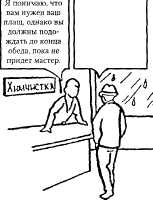 Критерии оценки качества ответа:Полнота ответа, оформление (аккуратность, разборчивость, грамотность). Соответствие ситуации, понимание контекста события, гибкость реагирования.1. Официантка -клиенту «Чем я могу вам помочь?»1. психиатр-пациенту2. прохожий-пострадавшему в аварии3. гид-туристу